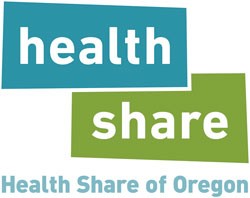 Topic 1: OHA UpdateNew OHA director: A new OHA director, Dr. Sejal Hathi has been announced. Dr. Hathi is a former White House senior policy adviser and deputy commissioner for the New Jersey Department of Health. Topic 2: CAC Recruitment StrategyThe CAC discussed the active recruitment for new CAC members. There are at least 5 vacant seats to fill. The HEET uses a roster spreadsheet to track demographics to support understanding of where recruitment is needed. The CAC discussed ideas on how to help this process happen effectively.Topic 3: HRSN + Community Capacity Building Funds (Beth Spinning) HRSN services:Climate: IDS/ICNs will each administer the climate benefits with a focus on alignment of forms and process where possible and appropriate. They will also perform outreach and engagement for climate support, initially. Climate benefits include coverages for air conditioners, generators, air purifiers, etc. Housing & Food: These benefits are more complex for how services shall be done. Health Share will work with partners to determine how to provide these services to members. There has already been a lot happening in Metro regarding housing so we will be intentional seeking out feedback as well as working with our partners. A Tiger team will be established to help in this process.Community Capacity Building Funds (CCBF)This funding is $119 million statewide ($10.8M to Health Share in Year 1). This funding is for investments in the capabilities and capacity of community partners to participate in the health care delivery system. This is a very prescriptive process set by OHA.Information and application is on our website: https://www.healthshareoregon.org/members/my-health-plan/hrsn-benefits.Connect Oregon- payments, process and workflow development.Connect Oregon payment cohort: leverage HRS and housing pilot to test and build workflows for payments. Focus on workgroup to continue to outline community information exchange (CIE) and other processes for payments. This platform should be a “one-stop-shop” for CBOs. Topic 4: CAC + Board of Directors Joint Meeting PreparationThe CAC and Board of Directors Joint meeting event will take place on January 17, 2024. There will be a reception from 2:00p-3:00p for food and conversation. The event will start at 3pm. Ana Tellez, contractor, joined the CAC meeting to discuss the event. Ana and Phyusin reviewed the touch points of the agenda.CAC will have an opportunity during the joint meeting to share CAC accomplishments and community contributions on behalf of Health Share in 2023.Jamie and Natasha were identified as potential speakers. However, the entire group is encouraged to speak about their CAC experiences.Wrap-upThe group discussed the time commitment and having the energy and strength this work demands. New members may become overwhelmed by the time requirements, advocacy and learning that happens in this space. We will be looking to provide bi-annual or quarterly public meetings as we are transitioning out of previous covid virtual model.Meeting Schedule: Next meeting is scheduled for February 14, 2024, from 1:30pm – 3:30pm (virtual)Community Advisory Committee (CAC)Meeting Recap       January 10, 2024  1:30-3:30pmParticipationParticipationParticipationOrganizationRepresentative(Indicate Proxy if present)PresentOregon Health AuthorityRebecca DonnellxClackamas County Council RepresentativeJaime ZentnerxMultnomah County Council RepresentativeNatasha DavyxWashington County Council RepresentativeMagdalena RamirezxHealth Share of OregonBeth SpinningxHealth Share of OregonChristine KanxHealth Share of OregonLove RichardsonxHealth Share of OregonMaria TafollaxHealth Share of OregonMariam UkbazghixHealth Share of OregonMariotta Gary-SmithHealth Share of OregonPhyusin MyintxHealth Share of OregonMarissa SliwkaxCommunity Council MembersCandice JimenezCommunity Council MembersLung Wah LazumxCommunity Council MembersTriniece Rozier-SheidunxCommunity Council MembersYamungu SerayaxConsumer Council MembersFrancisco EliasConsumer Council MembersRachel Schutzx